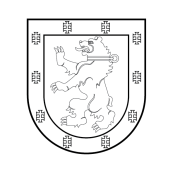 TELŠIŲ REGIONO PLĖTROS TARYBOS KOLEGIJASPRENDIMAS DĖL LIETUVOS RESPUBLIKOS SUSISIEKIMO MINISTERIJOS 2014 – 2020 METŲ EUROPOS SĄJUNGOS FONDŲ INVESTICIJŲ VEIKSMŲ PROGRAMOS ĮGYVENDINIMO PRIEMONĖS NR. 06.2.1-TID-R-511 „VIETINIŲ KELIŲ VYSTYMAS“ IŠ EUROPOS SĄJUNGOS STRUKTŪRINIŲ FONDŲ LĖŠŲ SIŪLOMŲ BENDRAI  FINANSUOTI  TELŠIŲ  REGIONO  PROJEKTŲ  SĄRAŠO  PAKEITIMO2023 m. spalio 4 d. Nr. K/S-27Telšiai Telšių regiono plėtros tarybos kolegija n u s p r e n d ž i a :Pakeisti Telšių regiono projektų sąrašą, patvirtintą Telšių regiono plėtros tarybos 2022 m. vasario 3 d. sprendimu Nr. K/S-3 „Dėl Lietuvos Respublikos susisiekimo ministerijos 2014 – 2020 metų Europos Sąjungos fondų investicijų veiksmų programos įgyvendinimo priemonės Nr. 06.2.1-TID-R-511 „Vietinių kelių vystymas“ iš Europos Sąjungos struktūrinių fondų lėšų siūlomų bendrai  finansuoti  Telšių  regiono  projektų  sąrašo  pakeitimo“,  ir  jį  išdėstyti  nauja  redakcija (pridedama). Kolegijos pirmininkas				                Tomas Katkus  